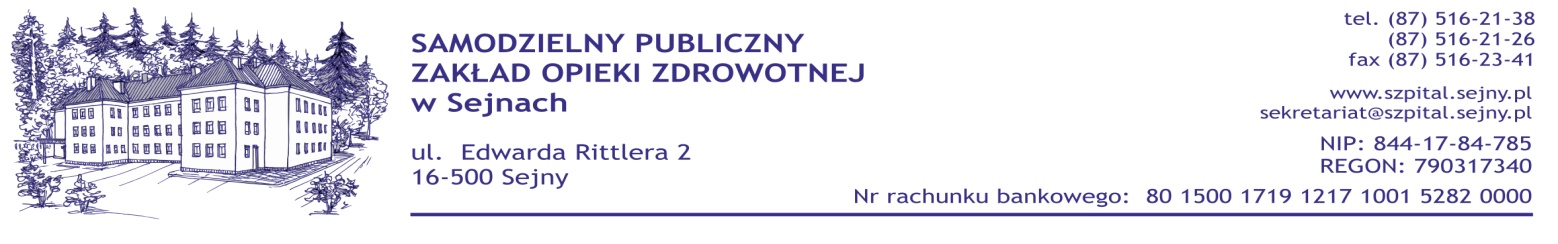                                                                                                                         Sejny, dnia 14.02.2013 r.znak postępowania: 02/ZP/2013numer ogłoszenia BZP: 35396 – 2013Zapytania wraz z odpowiedziami W postępowaniu 02/ZP/2013 o udzielenie zamówienia publicznego prowadzonego w trybie przetargu nieograniczonego na zakup i dostawy materiałów jednorazowego użytku oraz leku z podziałem na pięć  pakietów dla SP ZOZ w Sejnach wpłynęły zapytania, na które Zamawiający udziela poniżej następujących odpowiedzi:Dotyczy poz. 6. Prosimy o dopuszczenie próbówko-strzykawek o poj. 4,4 ml. i śr. 11,5 mm.       Odpowiedź. Zamawiający pozostaje przy zapisach SIWZ.Dotyczy poz. 7. Prosimy o dopuszczenie próbówko-strzykawek o poj. 10 ml.       Odpowiedź. Zamawiający pozostaje przy zapisach SIWZ.Prosimy o wydzielenie z zadania nr 3 poz. 1,2,3,5,6,7 oraz poz. od 9 do 19 oraz utworzenie odrębnego zadania. Wyłączenie w/w pozycji umożliwi złożenie ofert  większej liczbie oferentów dzięki czemu Zamawiający uzyska znacznie korzystniejsze ceny w przedmiotowym postępowaniu.       Odpowiedź. Zamawiający pozostaje przy zapisach SIWZ.Czy Zamawiający w zadaniu nr 3 poz. 1,2,3,4 dopuści narzędzia o długości 32,5 cm?       Odpowiedź.  Zamawiający dopuszcza.Czy Zamawiający w zadaniu nr 3 poz. 6 dopuści woreczek o pojemności 200 ml?       Odpowiedź. Zamawiający dopuszcza.Czy Zamawiający w zadaniu nr 3 poz. 7 dopuści woreczek o pojemności 410 ml?       Odpowiedź. Zamawiający dopuszcza.Czy Zamawiający w zadaniu nr 3 poz. od 9 do 19 dopuści zestaw Jumbo Pack w którego skład wchodzą: 2 kaniule 5 mm, 1 obturator 5 mm, 2 kaniule 10 mm, 1 obturator 10 mm, 1 igła Veressa, 1 woreczek do przechowywania narządów, 1 kartrydż do klipsów do klipsownicy firmy Ethicon, 1 kartrydż klipsów do klipsownicy firmy Aesculap?       Odpowiedź. Zamawiający dopuszcza.Czy Zamawiający wyrazi zgodę na włączenie pozycji 6,7,8,20 oraz utworzenie odrębnego pakietu? Zgoda na naszą prośbę umożliwiłaby przystąpienie do przetargu większej liczbie oferentów, co za tym idzie uzyskanie korzystniejszej oferty.       Odpowiedź. Zamawiający pozostaje przy zapisach SIWZ.Dotyczy pakietu 1 pozycja 1. Czy Zamawiający dopuści serwetę na stół do instrumentarium wymagania wg SIWZ w rozmiarze 150 x 200 cm?       Odpowiedź. Zamawiający dopuszcza.Dotyczy pakietu 1 pozycja 4. Czy Zamawiający dopuści zestaw do cięcia cesarskiego wymagania wg SIWZ w składzie:serweta chirurgiczna do cięcia cesarskiego o wymiarach 180 x 300 cm posiadająca otwór w    kształcie trapezu o wymiarach: wysokość 23 cm, dolna podstawa 33 cm, górna podstawa 23 cm, wypełniony folią chirurgiczną, posiadająca zintegrowany, okalający worek do przechwytywania płynów wyposażony w sztywnik i zawór drenażowy, 180 x 300, 1szt.serweta – owinięcie noworodka, 80 x 90, 1 szt.taśmy samoprzylepne, 9 x 49, 1 szt.ręczniki chłonne, 30 x 40, 4 szt.osłona na stolik MAYO, 79 x 145, 1 szt.serweta na stolik (owinięcie zestawu), 150 x 200, 1 szt.       Odpowiedź. Zamawiający dopuszcza.Zapytanie Nr 3- dotyczy pakietu 1 pozycja 5       Czy Zamawiający dopuści zestaw uniwersalny z serwetą na stół Mayo  wymagania wg SIWZ w  składzie :serweta górna z taśmą samoprzylepną z dodatkową warstwą chłonną w strefie krytycznej i z organizatorami przewodów, 240 x 150, 1 szt.serwety boczne z taśmą samoprzylepną z dodatkową warstwą chłonną w strefie krytycznej, 90 x 75, 2 szt.serweta dolna z taśmą samoprzylepną z dodatkową warstwą chłonną w strefie krytycznej i  z organizatorami przewodów, 175 x 175, 1 szt.taśma samoprzylepna, 9 x 49, 1 szt.ręczniki chłonne, 18 x 25, 4 szt.osłona na stolik MAYO, 79 x 145, 1 szt.serweta na stolik (owinięcie zestawu), 150 x 190, 1 szt.       Odpowiedź. Zamawiający dopuszcza.Zapytanie Nr 4- dotyczy pakietu 1 pozycja 6       Czy Zamawiający dopuści zestaw ginekologiczny  wymagania wg SIWZ w składzie:serweta chirurgiczna o wymiarach 200/270 x 215 cm, zintegrowana z nogawicami i ekranem anestezjologicznym, posiada otwór w okolicach krocza o wymiarach 12 x 23 cm, 200/270 x 215, 1 szt.serweta ginekologiczna o wymiarach 60 x 116 cm, wyposażona w samoprzylepny otwór o wymiarach 8 x 11 cm, zintegrowany worek do przechwytywania płynów, oraz możliwość przymocowywania serwety do fartucha operacyjnego, za pomocą integrowanej taśmy samoprzylepnej, 60 x 116, 1 szt.ręczniki chłonne, 9 x 18, 2 szt.organizator przewodów (samoprzylepny), 18 x 25, 1 szt.osłona na stolik MAYO, 79 x 145, 1 szt.serweta na stolik (owinięcie zestawu), 150 x 190, 1 szt.       Odpowiedź. Zamawiający dopuszcza.